Túrakód: TK-2022_m  /  Táv.: 85,1 km  /  Frissítve: 2021-10-28Túranév: Szent-S-kör Kerékpáros Terep-túra 2022_mEllenőrzőpont és résztáv adatok:Feldolgozták: Baráth László, Hernyik András, Valkai Árpád, 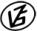 Tapasztalataidat, élményeidet őrömmel fogadjuk! 
(Fotó és videó anyagokat is várunk.)EllenőrzőpontEllenőrzőpontEllenőrzőpontEllenőrzőpontRésztáv (kerekített adatok)Résztáv (kerekített adatok)Résztáv (kerekített adatok)          Elnevezése          ElnevezéseKódjaHelyzeteElnevezéseHosszaHossza1.Rajt-Cél (Dózsa-ház)001QRN46 39.154 E20 15.191TK-2022_m_01-rt-  -  -  --  -  -  -2.Serházzugi Holt-Tisza061QRN46 42.164 E20 10.491TK-2022_m_02-rt9,9 km9,9 km3.Öregszőlők harangláb DK058QRN46 43.505 E20 08.168TK-2022_m_03-rt4,3 km14,2 km4.Urbán-Kereszt062QRN46 44.847 E20 04.240TK-2022_m_04-rt6,6 km20,8 km5.Alpári-rét (1)063QRN46 47.259 E20 02.702TK-2022_m_05-rt7,4 km28,2 km6.Alpári Holt-Tisza064QRN46 47.730 E20 01.742TK-2022_m_06-rt4,7 km32,9 km7.Tiszaalpár / KNP. Kutatóház065QRN46 49.483 E19 59.508TK-2022_m_06-rt4,5 km37,4 km8.Tiszaalpár / Templomdomb066QRN46 49.538 E19 59.358TK-2022_m_07-rt0,61 km38,1 km9.Tiszaalpár / Skanzen067QRN46 49.551 E19 59.330TK-2022_m_08-rt0,14 km38,2 km10.Tőserdő / Emlékmű068QRN46 50.895 E19 58.902TK-2022_m_09-rt4,5 km42,7 km11.Tőserdő / sétány K-i végpont069QRN46 51.482 E19 59.707TK-2022_m_10-rt2,6 km45,3 km12.Kontyvirág Erdei Iskola070QRN46 51.157 E19 58.851TK-2022_m_11-rt1,8 km47 km13.Tetves-halom071QRN46 47.437 E20 00.887TK-2022_m_12-rt8,6 km55,7 km14.Alpár-réti ártézikút072QRN46 46.060 E20 02.837TK-2022_m_13-rt4,7 km60,3 km15.Öregszőlők harangláb DK058QRN46 43.505 E20 08.168TK-2022_m_14-rt10 km70,4 km16.Csongrád óváros (1)073QRN46 42.776 E20 10.518TK-2022_m_15-rt3,7 km74,1 km17.Rajt-Cél (Dózsa-ház)001QRN46 39.154 E20 15.191-  -  -  -  -  -  -  -  -  -11,1 km85,1 km